 Committee of the Whole Room 1340 Coleman A. Young Municipal Center (313) 224-3443  Detroit, MI 48226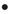 THE STANDING COMMITTEE WILL BE HELD IN ROOM 301 - THEJUROR ASSEMBLY ROOMNEIGHBORHOOD  COMMUNITY SERVICES STANDING COMMITTEECOUNCIL PRESIDENT PRO-TEM  SHEFFIELD, CHAIRPERSONCOUNCIL MEMBER ANDRE L. SPIVEY, VICE CHAIRPERSONCOUNCIL MEMBER RAQUEL CASTANEDA-LOPEZ, MEMBERCOUNCIL PRESIDENT BRENDA JONES, (EX-OFFICIO)		Mrs. Millicent G. Winfrey			Asst. City Council Committee ClerkTHURSDAY, FEBRUARY 6, 2020		1:00 P.M. CALL B.	CHAIR REMARKS APPROVAL OF MINUTESPUBLIC COMMENTGeneral Public Member Reports UNFINISHED BUSINESSStatus of amended Office of Contracting and Procurement Contract No. 6002475 - 100% 2018 UTGO Bond Funding-To Provide and Implement a Fully Functional Tow Yard for the Detroit Police Department Vehicle Towing Initiative located at 10750 Grand River. - Contractor: DMC Consultants, Inc. - Location: 13500 Foley Street, Detroit, Ml 48227 - Contract Period: Upon City Council Approval through November 30, 2021 - Total Contract Amount: $2,148,500.00.  (BROUGHT BACK AS DIRECTED ON 1-30-2020)Status of Council President Pro Tem Mary Sheffield submitting memorandum relative to Historical Marker in Lafayette Park – Black Bottom. (BROUGHT BACK AS DIRECTED ON 1-23-2020)Status of Council President Brenda Jones submitting memorandum relative to Community Engagement Initiatives. (BROUGHT BACK AS DIRECTED ON 1-9-2020)Status of Council President Brenda Jones submitting memorandum relative to Updated Ordinance Request.   (BROUGHT BACK AS DIRECTED ON 1-9-2020)Status of Council President Brenda Jones submitting memorandum relative to Senior Citizens Recreation Fee. (BROUGHT BACK AS DIRECTED ON 1-9-2020)NEW BUSINESSOFFICE OF CONTRACTING AND PROCUREMENTSubmitting the following Office of Contracting and Procurement Contracts:Submitting reso. autho. Contract No. 6001245 - 100% City Funding – AMEND 1 – To Provide an Extension of Time and an Increase of Funds to Supply Golf Management Services at Rackham, Rouge and Chandler Park Golf Courses. – Contractor: Signet Golf Associates II, Inc. – Location: 45 Red Fox Run, Pinehurst, NC, 28374 – Contract Period: March 1, 2020 through February 28, 2023 –Contract Increase Amount: $270,000.00 – Total Contract Amount: $450,000.00 RECREATION (Previous Contract Term: March 1, 2018 through February 28, 2020) (REFERRED TO THE NEIGHBORHOOD AND COMMUNITY SERVICES STANDING COMMITTEE ON 2-6-2020)PARKS AND RECREATION DEPARTMENT/ADMINISTRATION OFFICESubmitting reso. autho. To Accept a donation of park improvements from the Greening of Detroit to be installed at Stein Playfield. (Detroit General Services Department is requesting authorization from your Honorable Body to accept a donation of park improvements from Greening of Detroit to purchase and install twenty (20) 1.5 – 2” B & B trees to be installed on the south side of Stein Park.) (REFERRED TO THE NEIGHBORHOOD AND COMMUNITY SERVICES STANDING COMMITTEE ON 2-6-2020)Submitting reso. autho. To Accept a donation of park improvements from People for Palmer Park for the installation of an educational sign describing the rain garden. (Detroit General Services Department requests authorization from your Honorable Body to accept a donation of park improvements from the People for Palmer Park.  Park improvements will consists of the installation of an educational sign identifying and describing the rain garden.  The estimated value of $1,000.00 will be borne by People for Palmer Park.) (REFERRED TO THE NEIGHBORHOOD AND COMMUNITY SERVICES STANDING COMMITTEE ON 2-6-2020)